DAROVACÍ SMLOUVA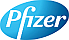 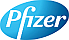 (Vzdělávací grant/Charitativní příspěvky a dary třetím stranám – finanční dar)uzavřená dle § 2055 a násl. zákona č. 89/2012 Sb., občanský zákoník, v platném a účinném znění, a § 20 odst. 8 zákona č. 586/1992 Sb. o daních z příjmu, v platném znění, meziI.	Předmět smlouvyPředmětem této Darovací smlouvy (dále jen „Smlouva“) jsou práva a povinnosti stran týkající se poskytnutí finančního daru Dárcem Obdarovanému, který je účelově vázán k použití pro/na níže specifikovaný účel:částka daru: 96.316 Kč (dále jen „Dar“);účel použití Daru: Finanční dar na nákup 2 lineárních dávkovačů.Dar bude poskytnut bezhotovostním převodem na výše uvedený účet Obdarovaného a pod výše uvedeným variabilním symbolem do 45 dnů ode dne platnosti a účinnosti Smlouvy.Strany prohlašují, že Dar je darován výlučně pro potřeby Obdarovaného v rámci výše uvedeného účelu a nikoli pro potřeby jakékoli jiné osoby nebo strany. Obdarovaný se zvláště zavazuje, že nepoužije Dar pro soukromé účely jakékoli osoby či osobní použití jednotlivého zdravotnického pracovníka (zejména jakéhokoli zdravotnického odborníka ve smyslu ust. § 2a zákona č. 40/1995 Sb., o regulaci reklamy, v platném znění). Tato Smlouva představuje úplnou dohodu stran týkající se darování Daru specifikovaného v článku I odst. 1 této Smlouvy.II.	Práva a povinnosti stranObdarovaný podpisem této Smlouvy Dar v souladu se zákonem č. 219/2000 Sb., o majetku České republiky a jejím vystupování v právních vztazích, ve znění pozdějších předpisů, přijímá a zavazuje se jej použít v souladu s příkazem Dárce, kterým se rozumí použití Daru pouze k účelům specifikovaným v čl. I odst. 1 této Smlouvy. Dar se stává vlastnictvím Obdarovaného okamžikem připsání finanční částky Daru na účet Obdarovaného.Obdarovaný se zavazuje poskytnout Dárci do 60 dnů od nabytí Daru kopii faktury (včetně položkového členění) nebo jiného dokladu prokazujícího použití Daru. V případě, že Obdarovaný neprokáže Dárci použití Daru dle předchozí věty tohoto odstavce, má se za to, že Daru bylo použito v rozporu s touto Smlouvou. Obdarovaný je povinen postupovat v souvislosti s nabytím Daru podle příslušných ustanovení zákona č. 586/1992 Sb., o daních z příjmů, v platném znění, případně dle jiných platných právních předpisů vztahujících k nabytí bezúplatného plnění.Obdarovaný je povinen pro účely transparentnosti zveřejnit informace týkající se poskytnutého Daru, a to zejména o případné výši poskytnutých finančních prostředků, o Dárci a o účelu, pro který byl Dar poskytnutý. V případě, že zveřejnění bude zahrnovat i informace o fyzických osobách (zejména zaměstnancích Obdarovaného), Obdarovaný prohlašuje, že získal veškeré potřebné souhlasy pro zveřejnění osobních údajů takových osob pro účely této Smlouvy. Obdarovaný souhlasí se zveřejněním výše uvedených informací i ze strany Dárce.Dárce a Obdarovaný současně s touto Smlouvou podepíší potvrzení, které tvoří Přílohu 1 této Smlouvy.III.	Prohlášení ObdarovanéhoObdarovaný podpisem této Smlouvy výslovně prohlašuje, že:účely použití Daru specifikované v čl. I odst. 1 této Smlouvy splňují požadavky ustanovení § 20 odst. 8 zákona č. 586/1992 Sb., o daních z příjmů, v platném znění; přijetím Daru se v současnosti ani v budoucnosti nezavazuje ke koupi, odběru nebo provádění reklamy výrobků Dárce nebo jiné osoby;získal všechna potřebná schválení a povolení k podpisu této Smlouvy, a tato schválení a povolení jsou platná a účinná v plném rozsahu, jakož i splnil veškeré oznamovací povinnosti týkající se uzavření této Smlouvy (jsou-li vyžadovány), a je tedy oprávněn Smlouvu uzavřít;plnění této Smlouvy z jeho strany nebude znamenat a ani nepovede k porušení právních či správních předpisů, etických pravidel či vnitřních předpisů Obdarovaného, včetně nařízení, příkazů (včetně příkazů ministra) a předpisů nadřízených orgánů, nebo jiných pravidel a pokynů, kterými je Obdarovaný povinen se řídit, nebo práv třetích osob, a zejména, že poskytnutí Daru Dárcem a přijetí Daru Obdarovaným na základě Smlouvy není vnímáno a ve výsledku nepůsobí, jakož ani nebude v žádném případě použito, jako prostředek přesvědčování či motivace k předepisování, dodávání, prodeji, výdeji nebo spotřeby či jiné podpoře výrobků Dárce či k přímému nebo nepřímému ovlivnění výsledků klinických hodnocení výrobků Dárce či přijímání jakýchkoli rozhodnutí, týkajících se Dárce či jeho výrobků. Pro účely tohoto článku III. odst. 1 písm. b) a d) budou za „výrobky Dárce“ považovány jakékoli výrobky či služby Dárce nebo osob přímo či nepřímo ovládajících Dárce nebo pod společnou kontrolou s Dárcem;nebyl Dárcem vybízen ani naváděn k podání žádosti o poskytnutí Daru.Obdarovaný dále závazně prohlašuje, že:z důvodu přijetí Daru poskytnutého Dárcem Obdarovaný a dle jeho nejlepší znalosti ani žádný jednotlivec jakkoli propojený s ním či s poskytovaným Darem, neučiní cokoli, co by mohlo vést k získání anebo udržení obchodní zakázky anebo nepatřičné obchodní výhody pro Dárce;ani Obdarovaný a dle jeho nejlepší znalosti ani žádný jednotlivec jakkoli propojený s ním či s poskytovaným Darem, nepoužijí žádnou část Daru od Dárce k přímé či nepřímé nabídce platby anebo platbě jakéhokoli finančního obnosu anebo poskytnutí čehokoli hodnotného v úsilí ovlivnit jakoukoli úřední osobu nebo jinou osobu s cílem, aby Dárce získal anebo si udržel obchodní zakázku anebo nepatřičnou obchodní výhodu, a Obdarovaný a jednotlivec uvedený výše ani dosud takovou platbu nepřijali a ani v budoucnu nepřijmou;je-li Dar poskytován jako vzdělávací grant anebo jinak za účelem podpořit nějaký vzdělávací projekt, Obdarovaný se zavazuje zajistit zveřejnění informace o tom, že Dárce poskytl Dar na konkrétní vzdělávací projekt;souhlasí, aby Dárce kdykoli veřejně prezentoval, že Obdarovanému poskytl Dar a jeho výši, včetně avšak nejen zveřejnění poskytnutí Daru na internetových stránkách provozovaných Asociací Inovativního Farmaceutického Průmyslu www.transparentnispoluprace.cz nebo na jiné ji provozované internetové stránce, a/nebo na internetových stránkách Dárce anebo jiných osob, jež jsou součástí koncernu Pfizer, a to v rozsahu uvedení identifikace Obdarovaného, kategorie Daru, resp. jeho účelu, popisu, a jeho výše či hodnoty; souhlas dle tohoto ustanovení Obdarovaný uděluje na neomezenou dobu a strany se dohodly, že jej nelze jednostranně zrušit a odvolat jako oddělitelnou část Smlouvy;souhlasí, že Dárce má právo pozastavit poskytnutí Daru anebo žádat jeho vrácení, dozví-li se, že Obdarovaný anebo kterýkoli jednotlivci propojení s Obdarovaným anebo s poskytnutím Daru použili anebo zamýšlí použít jakoukoli část Daru s cílem nepatřičně usilovat o ovlivnění jakékoli Úřední osoby anebo jiné osoby za účelem získaní anebo udržení obchodní zakázky anebo nabytí obchodní výhody.Pokud (i) se jakékoli prohlášení Obdarovaného v čl. III odst. 1 nebo 2 této Smlouvy ukáže nepravdivým nebo bude porušeno anebo pokud (ii) Obdarovaný použije Dar v rozporu s příkazem Dárce, resp. jinak než pro účel stanovený v čl. I. odst. 1 této Smlouvy, nebo pokud se má dle čl. II. odst. 2 za to, že Dar byl použit v rozporu s touto Smlouvou, anebo pokud (iii) se Dárce dozví, že Obdarovaný anebo kterýkoli jednotlivci propojení s Obdarovaným anebo s poskytnutím Daru zamýšlí použít jakoukoli část Daru s cílem nepatřičně usilovat o ovlivnění jakékoli Úřední osoby anebo jiné osoby za účelem získaní anebo udržení obchodní zakázky anebo nabytí obchodní výhody, bude to považováno za podstatné porušení této Smlouvy Obdarovaným a nevděk. Dárce je v takovém případě oprávněn odstoupit od této Smlouvy písemným oznámením doručeným Obdarovanému a účinným okamžikem odstoupení a Obdarovaný je povinen Dárci bez zbytečného odkladu Dar vrátit. IV.	Závěrečná ustanoveníStrany si nepřejí, aby nad rámec výslovných ustanovení této Smlouvy byla jakákoliv práva a povinnosti Stran dovozovány z dosavadní či budoucí praxe zavedené mezi Stranami či zvyklostí zachovávaných obecně či v odvětví týkajícím se předmětu plnění této Smlouvy, ledaže je ve Smlouvě výslovně sjednáno jinak.Smlouvu lze doplnit či změnit pouze po dohodě smluvních stran a ve formě písemných, číslovaných dodatků. Obdarovaný se zavazuje nahradit Dárci škodu, kterou Dárce případně utrpí v souvislosti s odstoupením od této Smlouvy a/nebo porušením této Smlouvy Obdarovaným.Smlouva nabývá platnosti dnem podpisu poslední smluvní stranou a účinnosti dnem uveřejnění v registru smluv podle zákona č. 340/2015 Sb., o registru smluv, ve znění pozdějších předpisů.Smluvní strany svými podpisy stvrzují, že si Smlouvu přečetly a s jejím zněním souhlasí a že tato Smlouva byla podepsána z jejich svobodné vůle, vážně a nikoli za nápadně nevýhodných podmínek.Smlouva se řídí příslušnými právními předpisy České republiky. Případné spory z ní budou rozhodovány u příslušných soudů České republiky.Smlouva je sepsána ve dvou stejnopisech s platností originálu, z nichž po jednom obdrží každá smluvní strana.V Praze dne 8.6.2020						V Praze dne 16.6.2020					 _________________________________				_______________________________________Pfizer PFE, spol. s r.o.						Fakultní nemocnice v Motole XXXXX, jednatel							XXXXX, ředitelSAMOSTATNÉ UJEDNÁNÍ – REGISTR SMLUVJe-li dána zákonná povinnost k uveřejnění výše uvedené smlouvy v Registru smluv dle zákona č. 340/2015 Sb., o registru smluv (dále jen „zákon o RS“), dohodly se smluvní strany, že takovou povinnost splní Dárce, a nikoli Obdarovaný, a to v souladu s níže uvedeným.Dárce neuveřejní v Registru smluv, zejm. neuvede v metadatech ta smluvní ujednání, která Obdarovaný pro tyto účely označí v písemné instrukci doručené Dárci. Obdarovaný odpovídá za soulad instrukce s právními předpisy.Pro vyloučení pochybností smluvní strany potvrzují, že obchodním tajemstvím jsou a budou vyloučeny z uveřejnění, zejm. nebudou uvedeny v metadatech veškeré části smlouvy výše umístěné mezi symboly: „[XX…XX]“ a dále budou z uveřejnění vyloučeny části smlouvy výše umístěné mezi symboly: „[OU…OU]“ pro ochranu osobních údajů. Dále nebudou uveřejňovány v souladu s § 3 odst. 2 zákona o RS části označené symboly „[NP…NP]“.Dárce informuje Obdarovaného o splnění povinnosti emailovou zprávou na kontaktní email: XXXXX, nejpozději do 1 měsíce ode dne uzavření výše uvedené smlouvy a zároveň v rámci uveřejnění zadá datovou schránku Obdarovaného tak, aby Obdarovaný obdržel potvrzení správce registru smluv o uveřejnění smlouvy do své datové schránky. V případě, že Dárce svou povinnost k uveřejnění smlouvy nesplní nejpozději do 30 dnů ode dne uzavření smlouvy, je Obdarovaný oprávněn smlouvu v registru smluv uveřejnit sám. Dohoda smluvních stran dle tohoto článku tvoří samostatné ujednání nezávislé na vzniku či trvání výše uvedené smlouvy.NA DŮKAZ ČEHOŽ smluvní strany uzavřely toto samostatné ujednání, které je níže jejich jménem a jejich řádně zplnomocněnými zástupci podepsáno.V Praze dne 8.6.2020						V Praze dne 16.6.2020					 _________________________________				_______________________________________Pfizer PFE, spol. s r.o.						Fakultní nemocnice v Motole XXXXX, jednatel							XXXXX, ředitelPříloha 1Písemné potvrzení o financování v rámci programu COVID-19 – dary / příspěvky na veřejně prospěšné aktivityVážený pane řediteli, jménem společnosti Pfizer PFE, spol. s r.o., se sídlem Stroupežnického 3191/17, 150 00 Praha 5 - Smíchov, IČ: 03212301, zapsanou v obchodním rejstříku vedeném Městským soudem v Praze, oddíl C, vložka 228795 (dále jen „Pfizer“) vám s potěšením oznamujeme, že poskytneme Fakultní nemocnici v Motole tuto podporu:Finanční dar ve výši 96.316, - Kč. Tento dar je určen na nákup 2 lineárních dávkovačů.Finanční dar bude převeden na bankovní účet č. XXXXX, jehož vlastníkem je Fakultní nemocnice v Motole.Přijetím této podpory od společnosti Pfizer souhlasíte s tím, že:finanční podpora poskytnutá společností Pfizer nebude pro váš subjekt a, pokud je vám známo, ani pro žádné osoby propojené s vaším subjektem nebo s touto podporou podnětem k jakémukoli jednání, v jehož důsledku by společnost Pfizer neoprávněně získala nebo si udržela obchodní příležitosti nebo by získala neoprávněnou obchodní výhodu; váš subjekt ani, pokud je vám známo, žádné fyzické osoby propojené s vaším subjektem nebo touto podporou nepoužijí žádnou část finanční podpory poskytnuté společností Pfizer k přímé či nepřímé nabídce nebo úhradě jakýchkoli finančních prostředků nebo hodnotných věcí ve snaze ovlivnit jakéhokoli státního úředníka nebo jakoukoli jinou osobu v tom smyslu, aby společnost Pfizer neoprávněně získala nebo si udržela obchodní příležitosti nebo získala neoprávněnou obchodní výhodu, váš subjekt ani žádné vám známé fyzické osoby propojené s vaším subjektem nebo s touto podporou rovněž takovou platbu nepřijali ani v budoucnu nepřijmou; pokud to vyžadují místní právní předpisy, vaše společnost se zavazuje oznámit skutečnost, že společnost Pfizer poskytuje finanční podporu pro účely pomoci v rámci programu COVID 19; společnost Pfizer je oprávněna kdykoli veřejně oznámit, že vám poskytla finanční podporu, a sdělit rovněž výši této podpory, aspolečnost Pfizer je oprávněna zrušit nebo pozastavit jakoukoli finanční podporu, pokud se dozví, že váš subjekt nebo jakékoli osoby propojené s vaším subjektem nebo s touto podporou využili nebo zamýšlí využít jakékoli části podpory k nezákonnému ovlivnění jakéhokoli státního úředníka nebo jakékoli jiné osoby, aby tak získali nebo si udrželi obchodní příležitosti nebo získali obchodní výhodu.  Pokud nesouhlasíte s jakoukoli z výše uvedených podmínek, neprodleně se obraťte na svou kontaktní osobu ve společnosti Pfizer.Společnost Pfizer usiluje o podporu organizací, jako je ta vaše. Děkujeme vám za spolupráci.  S pozdravem XXXXXJednatel						DATUM 8.6.2020__________________Podpis				XXXXX Ředitel__________________Podpis						 DATUM: 16.6.2020DárcemObdarovanýmPfizer PFE, spol. s r.o.InstituceFakultní nemocnice v MotoleZastoupená, funkce XXXXX, jednatelemZastoupená, funkce XXXXX,ředitelemStroupežnického 17UliceV Úvalu 84150 00 Praha 5PSČ, Město150 06 Praha 5 - MotolČeská republikaČeská republikadat. schránka: g2skv55dat. schránka: nk8bxj3IČO: 03212301IČO:00064203DIČ: CZ03212301DIČ:CZ00064203Obchodní rejstřík vedený u Městského souduBankovní spojení:XXXXX, variabilní symbol XXXXX,v Praze, oddíl C, vložka 228795(dále jen „Dárce“)(dále jen „Obdarovaný“)